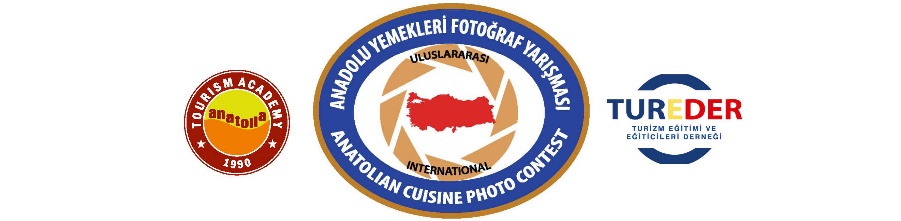 KÜLTÜR VE TURİZM MÜDÜRLÜĞÜNEGÜMÜŞHANETurizm Eğitimi ve Eğiticileri Derneğimiz ile Anatolia Turizm Akademisi işbirliğiyle Anadolu'nun yöresel lezzetlerini ortaya çıkarmak ve gelecek nesillere aktarmak amacıyla  İlki 2021 yılında düzenlenen ve Kültür ve Turizm Bakanlığı’nca  da desteklenen Anadolu Yemekleri Fotoğraf Yarışması’nın bu yıl düzenlenecek olan  üçüncüsüne  başvurular başlamıştır.  Genel ve öğrenci kategorisinde düzenlenen ve adaylar tarafından çekilip gönderilen Anadolu yemekleri fotoğrafları; mutfak şefleri, fotoğraf sanatçıları ve gastronomi uzmanlarından oluşan profesyonel seçici kurul tarafından değerlendirilmektedir. Yarışma kazananlara verilecek Ödüller arasında malzeme setleri, yemek kitapları ve dünya mutfağından lezzet dolu herşey dahil  tatil paketleri bulunmaktadır.Devamında ise dereceye giren ve ödül alan fotoğrafların yurt içi ve dışında sergilenmesi ve yayın haline getirilmesi planlanmaktadır.Ekte broşürü gönderilen yarışmamızınkatılımkoşulları ve detaylarhttps://anatoliajournal.com/fotografadresinde yer almaktaolup,yarışmaya son başvuru tarihi 10 Temmuz 2023’dür.	Uygun görüldüğü takdirde; yazımız ekinde broşürü gönderilen ve Ülkemize ait lezzetleri tanıtmayı amaçlayan   yarışmamıza İlinizden  katılım sağlanması amacıyla tanıtım desteği yapılması konusunda bilgi ve gereğini arz ederimM.Ünver KOZANLITurizm Eğitimi ve Eğiticileri DerneğiYönetim Kurulu BaşkanıEK :-Broşür (1 adet)Adres: Topallı Mah.17001 Sokak No 17 Aksu ANTALYA     TEL: 0505 274 49 40 E.Mail: bilgi@tureder.net